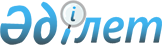 О внесении изменений в решение Илийского районного маслихата от 25 декабря 2020 года № 69-270 "О бюджете Илийского района на 2021-2023 годы"Решение Илийского районного маслихата Алматинской области от 17 ноября 2021 года № 12-38. Зарегистрировано в Министерстве юстиции Республики Казахстан 23 ноября 2021 года № 25325
      Илийский районный маслихат РЕШИЛ:
      1. Внести в решение Илийского районного маслихата "О бюджете Илийского района на 2021-2023 годы" от 25 декабря 2020 года под № 69-270 (зарегистрировано в Реестре государственной регистрации нормативных правовых актов под № 5848) следующие изменения:
      пункт 1 указанного решения изложить в новой редакции:
       "1. Утвердить районный бюджет на 2021-2023 годы согласно приложениям 1, 2 и 3 к настоящему решению соответственно, в том числе на 2021 год в следующих объемах:
      1) доходы 168 165 643 тысячи тенге, в том числе:
      налоговые поступления 162 325 005 тысяч тенге;
      неналоговые поступления 59 113 тысячи тенге;
      поступления от продажи основного капитала 1 386 267 тысяч тенге;
      поступления трансфертов 4 395 258 тысяч тенге;
      2) затраты 168 936 407 тысяч тенге;
      3) чистое бюджетное кредитование 63 015 тысяч тенге, в том числе:
      бюджетные кредиты 122 514 тысячи тенге;
      погашение бюджетных кредитов 59 499 тысяч тенге;
      4) сальдо по операциям с финансовыми активами 0 тенге, в том числе:
      приобретение финансовых активов 0 тенге;
      поступления от продажи финансовых активов государства 0 тенге;
      5) дефицит (профицит) бюджета (-) 833 779 тысяч тенге;
      6) финансирование дефицита (использование профицита) бюджета 833 779 тысяч тенге, в том числе:
      поступление займов 372 514 тысячи тенге;
      погашение займов 189 204 тысячи тенге;
      используемые остатки бюджетных средств 650 469 тысяч тенге.".
      2. Приложение 1 к указанному решению изложить в новой редакции согласно приложению к настоящему решению.
      3. Настоящее решение вводится в действие с 1 января 2021 года. Районный бюджет на 2021 год
					© 2012. РГП на ПХВ «Институт законодательства и правовой информации Республики Казахстан» Министерства юстиции Республики Казахстан
				
      Секретарь Илийского районного маслихата

Р. Абилова
Приложение к решению Илийский районный маслихат от 17 ноября 2021 года № 12-38Приложение 1 к решению Илийского районного маслихата от 25 декабря 2020 года № 69-270
Категория
Категория
Категория
Категория
Категория
Сумма (тысяч тенге)
Класс
Класс
Класс
Класс
Сумма (тысяч тенге)
Подкласс
Подкласс
Подкласс
Сумма (тысяч тенге)
Наименование
Сумма (тысяч тенге)
І. Доходы
168 165 643
1
Налоговые поступления
162 325 005
01
Подоходный налог
5 400 000
1
Корпоративный подоходный налог
5 400 000
04
Налоги на собственность
2 610 615
1
Налоги на имущество
2 610 000
5
Единый земельный налог
615
05
Внутренние налоги на товары, работы и услуги
154 251 890
2
Акцизы
154 227 470
3
Поступления за использование природных и других ресурсов
8 500
4
Сборы за ведение предпринимательской и профессиональной деятельности
15 920
08
Обязательные платежи, взимаемые за совершение юридически значимых действий и (или) выдачу документов уполномоченными на то государственными органами или должностными лицами
62 500
1
Государственная пошлина
62 500
2
Неналоговые поступления
59 113
01
Доходы от государственной собственности
4 113
5
Доходы от аренды имущества, находящегося в государственной собственности
4 000
7
Вознаграждения по кредитам, выданным из государственного бюджета
113
06
Прочие неналоговые поступления
55 000
1
Прочие неналоговые поступления
55 000
3
Поступления от продажи основного капитала
1 386 267
01
Продажа государственного имущества, закрепленного за государственными учреждениями
949 354 
1
Поступления от продажи имущества, закрепленного за государственными учреждениями, финансируемыми из местного бюджета
949 354 
03
Продажа земли и нематериальных активов
436 913
1
Продажа земли
436 913
4
 Поступления трансфертов 
4 395 258
01
Трансферты из нижестоящих органов государственного управления
762 851
3
Трансферты из бюджетов городов районного значения, сел, поселков, сельских округов
762 851
02
Трансферты из вышестоящих органов государственного управления
3 632 407
2
Трансферты из областного бюджета
3 632 407
Функциональная группа
Функциональная группа
Функциональная группа
Функциональная группа
Функциональная группа
Функциональная группа
Сумма (тысяч тенге)
Функциональная подгруппа
Функциональная подгруппа
Функциональная подгруппа
Функциональная подгруппа
Функциональная подгруппа
Сумма (тысяч тенге)
Администратор бюджетных программ
Администратор бюджетных программ
Администратор бюджетных программ
Администратор бюджетных программ
Сумма (тысяч тенге)
Программа
Программа
Программа
Сумма (тысяч тенге)
Наименование
Сумма (тысяч тенге)
ІІ. Затраты
168 936 407
01
Государственные услуги общего характера
717 572
1
Представительные, исполнительные и другие органы, выполняющие общие функции государственного управления
617 449
112
Аппарат маслихата района (города областного значения)
35 982
001
Услуги по обеспечению деятельности маслихата района (города областного значения)
35 257
003
Капитальные расходы государственного органа
725
122
Аппарат акима района (города областного значения)
581 467
001
Услуги по обеспечению деятельности акима района (города областного значения)
291 060
003
 Капитальные расходы государственного органа 
17 132
113
Целевые текущие трансферты нижестоящим бюджетам
273 275
2
Финансовая деятельность
40 873
452
Отдел финансов района (города областного значения)
40 873
001
Услуги по реализации государственной политики в области исполнения бюджета и управления коммунальной собственностью района (города областного значения)
31 482
003
Проведение оценки имущества в целях налогообложения
6 128
010
Приватизация, управление коммунальным имуществом, постприватизационная деятельность и регулирование споров, связанных с этим
2 433
018
Капитальные расходы государственного органа 
830
5
Планирование и статистическая деятельность
48 770
453
Отдел экономики и бюджетного планирования района (города областного значения)
48 770
001
Услуги по реализации государственной политики в области формирования и развития экономической политики, системы государственного планирования
48 270
004
Капитальные расходы государственного органа 
500
9
Прочие государственные услуги общего характера
10 480
467
Отдел строительства района (города областного значения)
10 480
040
Развитие объектов государственных органов
10 480
02
Оборона
23 641
1
Военные нужды
17 247
122
Аппарат акима района (города областного значения)
17 247
005
Мероприятия в рамках исполнения всеобщей воинской обязанности
17 247
2
Организация работы по чрезвычайным ситуациям
6 394
122
Аппарат акима района (города областного значения)
6 394
007
Мероприятия по профилактике и тушению степных пожаров районного (городского) масштаба, а также пожаров в населенных пунктах, в которых не созданы органы государственной противопожарной службы
6 394
03
Общественный порядок, безопасность, правовая, судебная, уголовно-исполнительная деятельность
33 978
1
Правоохранительная деятельность
2 544
467
Отдел строительства района (города областного значения)
2 544
066
Строительство объектов общественного порядка и безопасности
2 544
9
Прочие услуги в области общественного порядка и безопасности
31 434
485
Отдел пассажирского транспорта и автомобильных дорог района (города областного значения)
31 434
021
Обеспечение безопасности дорожного движения в населенных пунктах
31 434
06
Социальная помощь и социальное обеспечение
2 899 490
1
Социальное обеспечение
1 001 430
451
Отдел занятости и социальных программ района (города областного значения)
1 001 430
005
Государственная адресная социальная помощь
1 001 430
2
Социальная помощь
1 746 843
451
Отдел занятости и социальных программ района (города областного значения)
1 746 843
002
Программа занятости
760 771
004
Оказание социальной помощи на приобретение топлива специалистам здравоохранения, образования, социального обеспечения, культуры, спорта и ветеринарии в сельской местности в соответствии с законодательством Республики Казахстан
84 632
006
Оказание жилищной помощи
9 866
007
Социальная помощь отдельным категориям нуждающихся граждан по решениям местных представительных органов
192 106
010
Материальное обеспечение детей-инвалидов, воспитывающихся и обучающихся на дому
10 398
014
Оказание социальной помощи нуждающимся гражданам на дому
193 231
017
Обеспечение нуждающихся инвалидов обязательными гигиеническими средствами и предоставление услуг специалистами жестового языка, индивидуальными помощниками в соответствии с индивидуальной программой реабилитации инвалида
414 169
023
Обеспечение деятельности центров занятости населения
81 670
9
Прочие услуги в области социальной помощи и социального обеспечения
151 217
451
Отдел занятости и социальных программ района (города областного значения)
95 967
001
Услуги по реализации государственной политики на местном уровне в области обеспечения занятости и реализации социальных программ для населения
64 178
011
Оплата услуг по зачислению, выплате и доставке пособий и других социальных выплат
11 348
021
 Капитальные расходы государственного органа 
0
050
Обеспечение прав и улучшение качества жизни инвалидов в Республике Казахстан
8 441
067
Капитальные расходы подведомственных государственных учреждений и организаций
12 000
487
Отдел жилищно-коммунального хозяйства и жилищной инспекции района (города областного значения)
55 250
094
Предоставление жилищных сертификатов как социальная помощь
55 000
097
Оплата услуг поверенному агенту по предоставлению жилищных сертификатов (социальная поддержка в виде бюджетного кредита)
250
07
Жилищно-коммунальное хозяйство
2 857 633
1
Жилищное хозяйство
2 249 062
463
Отдел земельных отношений района (города областного значения)
1 078 173
016
Изъятие земельных участков для государственных нужд
1 078 173
467
Отдел строительства района (города областного значения)
627 032
003
Проектирование и (или) строительство, реконструкция жилья коммунального жилищного фонда
385 366
004
Проектирование, развитие и (или) обустройство инженерно-коммуникационной инфраструктуры
241 666
487
Отдел жилищно-коммунального хозяйства и жилищной инспекции района (города областного значения)
543 857
001
Услуги по реализации государственной политики на местном уровне в области жилищно-коммунального хозяйства и жилищного фонда
40 264
004
Изъятие, в том числе путем выкупа земельных участков для государственных надобностей и связанное с этим отчуждение недвижимого имущества
164 000
006
Обеспечение жильем отдельных категорий граждан
67 100
032
Капитальные расходы подведомственных государственных учреждений и организаций
122 967
113
Целевые текущие трансферты нижестоящим бюджетам
149 526
2
Коммунальное хозяйство
355 990
487
Отдел жилищно-коммунального хозяйства и жилищной инспекции района (города областного значения)
355 990
027
Организация эксплуатации сетей газификации, находящихся в коммунальной собственности районов (городов областного значения)
7 688
058
Развитие системы водоснабжения и водоотведения в сельских населенных пунктах
348 302
3
Благоустройство населенных пунктов
252 581
487
Отдел жилищно-коммунального хозяйства и жилищной инспекции района (города областного значения)
252 581
025
Освещение улиц в населенных пунктах
2 000
030
Благоустройство и озеленение населенных пунктов
247 131 
031
Содержание мест захоронений и захоронение безродных
3 450 
08
Культура, спорт, туризм и информационное пространство
427 200
1
Деятельность в области культуры
235 483
455
Отдел культуры и развития языков района (города областного значения)
133 249
003
Поддержка культурно-досуговой работы
133 249
467
Отдел строительства района (города областного значения)
102 234
011
Развитие объектов культуры
102 234
2
Спорт
24 116
465
Отдел физической культуры и спорта района (города областного значения)
24 116
001
Услуги по реализации государственной политики на местном уровне в сфере физической культуры и спорта
10 617
004
Капитальные расходы государственного органа 
300
006
Проведение спортивных соревнований на районном (города областного значения) уровне
4 537
007
Подготовка и участие членов сборных команд района (города областного значения) по различным видам спорта на областных спортивных соревнованиях
8 662
3
Информационное пространство
109 034
455
Отдел культуры и развития языков района (города областного значения)
80 433
006
Функционирование районных (городских) библиотек
79 351
007
Развитие государственного языка и других языков народа Казахстана
1 082
456
Отдел внутренней политики района (города областного значения)
28 601
002
Услуги по проведению государственной информационной политики
28 601
9
Прочие услуги по организации культуры, спорта, туризма и информационного пространства
58 567
455
Отдел культуры и развития языков района (города областного значения)
31 304
001
Услуги по реализации государственной политики на местном уровне в области развития языков и культуры
18 715
010
Капитальные расходы государственного органа 
80
032
Капитальные расходы подведомственных государственных учреждений и организаций
1 715
113
Целевые текущие трансферты нижестоящим бюджетам
10 794
456
Отдел внутренней политики района (города областного значения)
27 263
001
Услуги по реализации государственной политики на местном уровне в области информации, укрепления государственности и формирования социального оптимизма граждан
27 185
006
Капитальные расходы государственного органа 
78
09
Топливно-энергетический комплекс и недропользование
165 927
1
Топливо и энергетика
165 927
487
Отдел жилищно-коммунального хозяйства и жилищной инспекции района (города областного значения)
165 927
009
Развитие теплоэнергетической системы
165 927
10
Сельское, водное, лесное, рыбное хозяйство, особо охраняемые природные территории, охрана окружающей среды и животного мира, земельные отношения
154 571
1
Сельское хозяйство
40 562
462
Отдел сельского хозяйства района (города областного значения)
40 562
001
Услуги по реализации государственной политики на местном уровне в сфере сельского хозяйства
39 812
006
 Капитальные расходы государственного органа 
750
6
Земельные отношения
34 671
463
Отдел земельных отношений района (города областного значения)
34 671
001
Услуги по реализации государственной политики в области регулирования земельных отношений на территории района (города областного значения)
34 371
007
 Капитальные расходы государственного органа 
300
9
Прочие услуги в области сельского, водного, лесного, рыбного хозяйства, охраны окружающей среды и земельных отношений
79 338
453
Отдел экономики и бюджетного планирования района (города областного значения)
79 338
099
Реализация мер по оказанию социальной поддержки специалистов
79 338
11
Промышленность, архитектурная, градостроительная и строительная деятельность
74 923
2
Архитектурная, градостроительная и строительная деятельность
74 923
467
Отдел строительства района (города областного значения)
45 961
001
Услуги по реализации государственной политики на местном уровне в области строительства
45 261
017
 Капитальные расходы государственного органа 
700
468
Отдел архитектуры и градостроительства района (города областного значения)
28 962
001
 Услуги по реализации государственной политики в области архитектуры и градостроительства на местном уровне 
25 266
003
Разработка схем градостроительного развития территории района и генеральных планов населенных пунктов
3 696
12
Транспорт и коммуникации
985 204
1
Автомобильный транспорт
885 070
485
Отдел пассажирского транспорта и автомобильных дорог района (города областного значения)
885 070
023
Обеспечение функционирования автомобильных дорог
447 069
045
Капитальный и средний ремонт автомобильных дорог районного значения и улиц населенных пунктов
438 001
9
Прочие услуги в сфере транспорта и коммуникаций
100 134
485
Отдел пассажирского транспорта и автомобильных дорог района (города областного значения)
100 134
001
 Услуги по реализации государственной политики на местном уровне в области пассажирского транспорта и автомобильных дорог 
17 456
003
Капитальные расходы государственного органа
301
024
Организация внутрипоселковых (внутригородских), пригородных и внутрирайонных общественных пассажирских перевозок
62 130
113
Целевые текущие трансферты нижестоящим бюджетам
20 247
13
Прочие
177 819
3
Поддержка предпринимательской деятельности и защита конкуренции
18 093
469
Отдел предпринимательства района (города областного значения)
18 093
001
Услуги по реализации государственной политики на местном уровне в области развития предпринимательства
18 016
004
Капитальные расходы государственного органа 
77
9
Прочие
159 726
452
Отдел финансов района (города областного значения)
67 114
012
 Резерв местного исполнительного органа района (города областного значения) 
67 114
487
Отдел жилищно-коммунального хозяйства и жилищной инспекции района (города областного значения)
92 612
079
Развитие социальной и инженерной инфраструктуры в сельских населенных пунктах в рамках проекта "Ауыл-ел бесігі"
92 612
14
Обслуживание долга
189 096
1
Обслуживание долга
189 096
452
Отдел финансов района (города областного значения)
189 096
013
Обслуживание долга местных исполнительных органов по выплате вознаграждений и иных платежей по займам из областного бюджета
189 096
15
Трансферты
160 229 353
1
Трансферты
160 229 353
452
Отдел финансов района (города областного значения)
160 229 353
006
Возврат неиспользованных (недоиспользованных) целевых трансфертов
11 665
007
Бюджетные изъятия
138 418 759 
024
Целевые текущие трансферты из нижестоящего бюджета на компенсацию потерь вышестоящего бюджета в связи с изменением законодательства
21 684 689
038
Субвенции
55 846
039
Целевые текущие трансферты из вышестоящего бюджета на компенсацию потерь нижестоящих бюджетов в связи с изменением законодательства
58 394
III.Чистое бюджетное кредитование
63 015
Бюджетные кредиты 
122 514
06
Социальная помощь и социальное обеспечение
0
9
Прочие услуги в области социальной помощи и социального обеспечения
0
487
Отдел жилищно-коммунального хозяйства и жилищной инспекции района (города областного значения)
0
095
Бюджетные кредиты для предоставления жилищных сертификатов как социальная поддержка
0
10
Сельское, водное, лесное, рыбное хозяйство, особо охраняемые природные территории, охрана окружающей среды и животного мира, земельные отношения
122 514
9
Прочие услуги в области сельского, водного, лесного, рыбного хозяйства, охраны окружающей среды и земельных отношений
122 514
453
Отдел экономики и бюджетного планирования района (города областного значения)
122 514
006
Бюджетные кредиты для реализации мер социальной поддержки специалистов
122 514
Категория
Категория
Категория
Категория
Категория
Сумма (тысяч тенге)
Класс
Класс
Класс
Класс
Сумма (тысяч тенге)
Подкласс
Подкласс
Подкласс
Сумма (тысяч тенге)
Наименование
Сумма (тысяч тенге)
5
Погашение бюджетных кредитов
59 499
01
Погашение бюджетных кредитов
59 499
1
Погашение бюджетных кредитов, выданных из государственного бюджета
59 499
Функциональная группа
Функциональная группа
Функциональная группа
Функциональная группа
Функциональная группа
Сумма, тысяч тенге
Функциональная подгруппа
Функциональная подгруппа
Функциональная подгруппа
Функциональная подгруппа
Сумма, тысяч тенге
Администратор бюджетных программ
Администратор бюджетных программ
Администратор бюджетных программ
Сумма, тысяч тенге
Программа
Программа
Сумма, тысяч тенге
Наименование
Сумма, тысяч тенге
IV. Сальдо по операциям с финансовыми активами
0
Приобретение финансовых активов
0
Категория
Категория
Категория
Категория
Категория
Сумма (тысяч тенге)
Класс
Класс
Класс
Класс
Сумма (тысяч тенге)
Подкласс
Подкласс
Подкласс
Сумма (тысяч тенге)
Наименование
Сумма (тысяч тенге)
6
Поступления от продажи финансовых активов государства
0
01
Поступления от продажи финансовых активов государства
0
1
Поступления от продажи финансовых активов внутри страны
0
Категория
Категория
Категория
Категория
Категория
Сумма (тысяч тенге)
Класс
Класс
Класс
Класс
Сумма (тысяч тенге)
Подкласс
Подкласс
Подкласс
Сумма (тысяч тенге)
Наименование
Сумма (тысяч тенге)
V. Дефицит (профицит) бюджета
-833 779
VI. Финансирование дефицита (использование профицита) бюджета
833 779
7
Поступления займов
372 514
01
Внутренние государственные займы
372 514
2
Договоры займа
372 514
8
Используемые остатки бюджетных средств
650 469
01
Остатки бюджетных средств
650 469
1
Свободные остатки бюджетных средств
650 469
Функциональная группа
Функциональная группа
Функциональная группа
Функциональная группа
Функциональная группа
Функциональная группа
Сумма (тысяч тенге)
Функциональная подгруппа
Функциональная подгруппа
Функциональная подгруппа
Функциональная подгруппа
Функциональная подгруппа
Сумма (тысяч тенге)
Администратор бюджетных программ
Администратор бюджетных программ
Администратор бюджетных программ
Администратор бюджетных программ
Сумма (тысяч тенге)
Программа
Программа
Программа
Сумма (тысяч тенге)
Наименование
Сумма (тысяч тенге)
16
Погашение займов
189 204
1
Погашение займов
189 204
452
Отдел финансов района (города областного значения)
189 204
008
Погашение долга местного исполнительного органа перед вышестоящим бюджетом
176 639
021
Возврат, использованных не по целевому назначению кредитов, выданных из местного бюджета
12 565